NOTE: Please send the required documents: 1. final paper(doc&pdf), 2. filled registration form, 3. Payment Voucher to jcice@iased.org to finish the registration. (Mail Subject: Paper ID+Registration).ATTENDEE INFORMATION*Full Name:                     *Position√:  Prof. □  Assoc. Prof. □  Asst. Prof. □   Dr. □  Mr. □  Ms. □*Affiliation &Nationality:                                                   *Email:                             *Mobile Phone:                             Emergency Contact(Name&Mobile):                                            Postal Address& Zip Code:                                                             Catering Service(Dec.13)√:  Lunch □           Dinner □Special dietary√: Diabetic □  Vegetarian □  Halal food □  Other □  (please specify:        )Special requirements:                                                                PAPER INFORMATION*Paper ID:                *Paper Pages:              *Additional Page:                 *Paper Tile:                                                                                       *Authors:                                                                          *Will you attend the conference         Yes  □              No  □*Presentation Type√:  Oral □          Poster □         Remote Video □          Video □ Student ID No.(student only):                                 IASED Member No.(member only):                            * Receipt Issued to:                                         REGISTRATION FEE(by US dollar)*Notice*Ordinary length limits is 5-10 pages per paper, If the paper exceeds 6 pages, the additional pages will be charged.*All papers will be published on-line. *For "No shows", registration fee is nonrefundable. 
*Cancellation policy: refund/cancellation requests must be submitted before 21 July, 2019, and the cancellation will incur US$100 administrative fee. After the date, the request will not be accepted. *Bank charges and exchange commission will be borne by applicant. *Our payment system will not charge any extra fee, but the credit card payment may incur few exchange commission which is charged by payers' bank, it should be borne by payers.PAYMENT INFORMATIONURL of official Online Payment System:  http://meeting.yizhifubj.com.cn/web/main.action?meetingId=351* The system accepts VISA /Master for payment, please calculate the amount before payment.Please fill your E-mail address used for payment and Confirmation Number you received after paying. * As the system will intercept the email address for multiple payments, it is recommended to use different email for each paymentIASED MEMBER APPLICATIONJoin IASED now to enjoy the Member Registration Rate. Please compile and return the Membership Form along with your CV to membership@iased.org. Your application will be processed in 5 working days.                                                    OTHERFinally, we suggest you write down a biographical sketch here, for use of making introductions by Session Chair before your presentation gets started.20-120 Words(1-6.5 lines)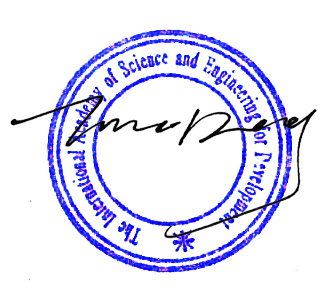 JCICE 2020 Conference Committee                                                        Sydney, Australia JCICE 2020 Registration Form 2020 International Joint Conference on Information and Communication EngineeringFebruary 17-19, 2020|Sydney, Australia| www.jcice.orgCategoryEarly(due by 25 Nov, 2019)Regular(due by 15 Jan, 2020)Late(after 15 Jan, 2020)On-site(17-18 Feb, 2020)Your ChoiceIASED Member USD500USD550USD600USD650Nonmember USD550USD600USD650USD700Student USD480USD520USD550USD600Presenters(without publication) USD400USD450USD500USD550Listener USD300 USD350USD400USD450Social Networking EventTBDTBDTBDTBDAcademic Visit OptionalTBDTBDTBDTBDExtra ItemCostYour ChoiceExtra Page/Per pageUSD70Extra Paper UploadUSD370Extra Banquet TicketUSD70E-mail: Confirmation Number: